BC SCIENCE 10 - Chapter 4  Practice BookletMatchingMatch the correct number of valence electrons possessed by elements in the chemical family with the appropriate description of those elements. Each description may be used only once.____	1)	1 valence electron____	2)	2 valence electrons____	3)	3 valence electrons____	4)	4 valence electrons____	5)	5 valence electrons____	6)	6 valence electrons____	7)	7 valence electrons____	8)	8 valence electronsMatch the type of compound (ionic or covalent) with the appropriate description. Each type of compound may be used more than once.____	9)	this compound forms when metals react with non-metals____	10)	molecules exist in this compound____	11)	the formula name of this compound requires the use of prefixes____	12)	the chemical formula represents only a ratio of elements in this compound____	13)	valence electrons are shared to form this compound____	14)	the name of this compound may include Roman numerals____	15)	table sugar, water, and candle wax are examples of this compound____	16)	table salt, chalk, and rust are examples of this compound____	17)	electrons are transferred when this compound forms____	18)	this compound forms when non-metals react with non-metalsMatch the compound name with the appropriate total number of atoms that chemical formula contains. Each compound name may be used only once.____	19)	10____	20)	14____	21)	16____	22)	17____	23)	20____	24)	29Match each set of coefficients with the appropriate formula equation that they balance. The coefficients are given in the order they appear, from left to right, in the balanced equation. Each set of coefficients may be used only once.____	25)	Ca(NO3)2 + Na3PO4  NaNO3 + Ca3(PO4)2____	26)	Cr + AgNO3  Cr(NO3)3 + Ag____	27)	C2H6 + O2  CO2 + H2O____	28)	H2SO4 + Al(OH)3  Al2(SO4)3 + H2OShort Answer	29)	Identify the three subatomic particles and compare their masses, charges, and locations within the atom.	30)	Explain how an element’s atomic number and mass number can be used to determine the subatomic particles present in an atom of that element.	31)	If protons and neutrons each contribute one whole atomic mass unit to an atom and electrons contribute virtually no mass to an atom, explain why the majority of atomic mass numbers in the periodic table are fractional values.	32)	An element is a member of group 1 and also of period 2 in the periodic table. Without referring to the periodic table, describe what this information tells you about this element’s electron arrangement.	33)	Describe how the Bohr diagram and the Lewis diagram for an atom of chlorine would differ from each other.	34)	Explain how the bond existing in HCl differs from the bond existing in NaCl.	35)	Some chemical compounds require the use of prefixes in their names while others do not. Explain why, using an example of each type of compound.	36)	Some ionic compounds require the use of Roman numerals in their names, while others do not. Explain why, using an example of each type of compound in your answer.	37)	Write a balanced formula equation for the reaction of solid sodium metal with liquid water to produce an aqueous solution of sodium hydroxide and hydrogen gas.	38)	Write a balanced formula equation for the reaction of an aqueous solution of ammonium phosphate with an aqueous solution of tin(IV) nitrate to produce an aqueous ammonium nitrate and solid tin(IV) phosphate.Problem	39)	Complete the following table for the three different subatomic particles in an atom.	40)	Complete the following table using your periodic table.	41)	Use the periodic table to complete the following table.	42)	Draw a Bohr diagram for the covalent compound NH3. Include the complete make-up of each element’s nucleus and all the electrons contained in the molecule.	43)	Draw the Lewis structures for the following atoms:a) aluminum					b) chlorinec) oxygen					d) neon	44)	Complete the following table for covalent compounds.	45)	Draw Lewis structures for the following ionic compounds:a) potassium fluoride (KF)				b) strontium oxide (SrO)	46)	Complete the following table containing ionic and/or covalent compounds.	47)	Balance the following formula equations.a) C6H14 + O2  CO2 + H2Ob) Pb(NO3)4 + Al2(SO4)3  Pb(SO4)2 + Al(NO3)3c) H3PO4 + Sr(OH)2  Sr3(PO4)2 + H2O	48)	Convert the following word equations into balanced formula equations.a) barium bromide + lithium chromate  barium chromate + lithium bromideb) sodium hydrogen carbonate  sodium carbonate + carbon dioxide + waterc) lead(IV) acetate + potassium phosphate  lead(IV) phosphate + potassium acetateBC SCIENCE 10 - Chapter 4  Practice BookletAnswer SectionMATCHING	1)	C	2)	G	3)	D	4)	F	5)	H	6)	A	7)	E	8)	B	9)	A	10)	B	11)	B	12)	A	13)	B	14)	A	15)	B	16)	A	17)	A	18)	B	19)	B	20)	F	21)	D	22)	E	23)	A	24)	C	25)	B	26)	D	27)	C	28)	ASHORT ANSWER	29)	The three subatomic particles are the proton, the neutron, and the electron. Protons carry a 1+ charge and contribute one atomic mass unit. They exist in the nucleus of the atom. Neutrons carry no charge but contribute one atomic mass unit and exist in the nucleus of the atom. Together, protons and neutrons account for virtually all the atom’s mass. Electrons carry a 1- charge and exist in a cloud outside of the nucleus, effectively determining the volume of the atom while contributing virtually no mass.*	30)	The atomic number equals the number of protons in the nucleus and the number of electrons in a neutral atom of that element. The mass number (rounded to the nearest whole number) minus the atomic number gives the number of neutrons in the nucleus of the most common isotope of the element.*	31)	The atomic mass numbers listed in the periodic table represent the average atomic masses of all the naturally occurring isotopes of each element and are, therefore, usually fractional values.*	32)	Being a member of group 1, this element must have one electron in its valence shell. Being a member of period 2, the valence electron shell of the atom must be the second energy level.*	33)	The Bohr diagram would show a nucleus with 17 protons and 18 neutrons surrounded by three concentric circles representing all the electron “shells” in the chlorine atom. The circle closest to the nucleus would show 2 electrons; the next circle would show 4 pairs of electrons, for a total of 8 electrons; and the outer circle would show three pairs of electrons and one unpaired electron for a total of 7 electrons. In place of the nucleus and the two inner electron shells, the Lewis diagram would simply show the symbol “Cl.” No circles would surround this symbol. Instead, the diagram would show just three pairs of dots and one unpaired dot, each occupying one of the four corners of a “cross.” These seven dots would represent the seven valence electrons of chlorine.*	34)	The bond in HCl is a covalent bond resulting from the sharing of a pair of valence electrons between the hydrogen and chlorine nucleus forming a neutral molecule. In NaCl, a valence electron from sodium has been transferred to the valence shell of chlorine forming a positive sodium ion and a negative chloride ion. The attractive force between the sodium cation and the chloride anion is an ionic bond.	35)	Ionic compounds do not require the use of prefixes in their names because the formulas that are written for ionic compounds simply represent the smallest whole number ratio of cations to anions that are electrically neutral. An example of an ionic compound would be Na2O, whose name is simply sodium oxide rather than disodium monoxide. Covalent compounds require the use of prefixes in their names as these formulas do not represent ratios but rather the actual atoms existing in the molecule. An example of a covalent compound would be Cl2O, whose name is dichlorine monoxide rather than chlorine oxide.*	36)	Ionic compounds containing a metal that can only form one charge as a cation do not require the use of Roman numerals in their names. For example, the compound Zn(NO3)2 is simply zinc nitrate rather than zinc(II) nitrate because a zinc cation is always 2+. However, the compound Fe(NO3)2 is iron(II) nitrate because iron can also form a 3+ ion and the Roman numeral indicates which of the two iron cations exists in the compound.*	37)	2 Na(s) + 2 H2O(l)  2 NaOH(aq) + H2(g)*	38)	4 (NH4)3PO4(aq) + 3 Sn(NO3)4(aq)  Sn3(PO4)4(s) + 12 NH4NO3(aq)PROBLEM	39)*	40)		41)	*	42)	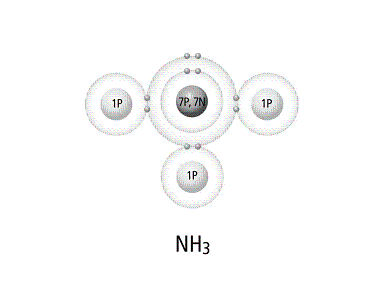 	43)	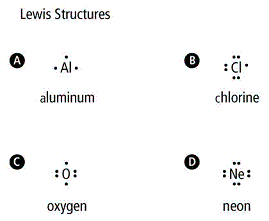 	44)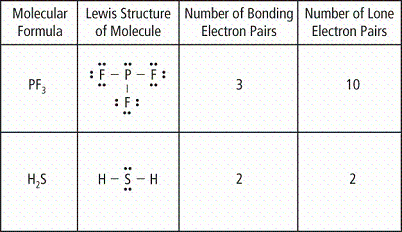 	45)	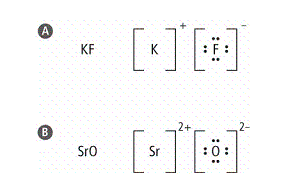 	46)*	47)	a) 2 C6H14 + 19 O2  12 CO2 + 14 H2Ob) 3 Pb(NO3)4 + 2 Al2(SO4)3  3 Pb(SO4)2 + 4 Al(NO3)3c) 2 H3PO4 + 3 Sr(OH)2  Sr3(PO4)2 + 6 H2O*	48)	a) BaBr2 + Li2CrO4  BaCrO4 + 2 LiBrb) 2 NaHCO3  Na2CO3 + CO2 + H2Oc) 3 Pb(CH3COO)4 + 4 K3PO4  Pb3(PO4)4 + 12 KCH3COOa)atoms of these elements normally form 2- ions in ionic compoundsb)the Lewis structure for these atoms has only paired electronsc)these elements always form 1+ cationsd)the group includes boron and aluminume)these elements are the most reactive non-metalsf)the Lewis structure for these atoms shows 4 unpaired electronsg)the alkaline earth metalsh)these elements require 3 electrons to complete their valence shella)ionic compoundb)covalent compounda)ammonium phosphated)aluminum permanganateb)iron(II) dichromatee)tin(IV) nitratec)lead(IV) acetatef)tetraphosphorus decaoxidea)3, 2, 1, 6c)2, 7, 4, 6b)3, 2, 6, 1d)1, 3, 1, 3Name of ParticleCharge on ParticleLocation in AtomRelative Masssurrounding nucleus11+Element NameNumber of Protons in NucleusNumber of Neutrons in NucleusNumber of Electrons in Most Common Ion20phosphorus9aluminumChemical Family NumberNumber of Valence ElectronsMost Common Ion Charge71321Molecular Formula Lewis Structure of MoleculeNumber of Bonding Electron PairsNumber of Lone Electron PairsPF3H2SChemical FormulaName of CompoundIonic or Covalent?(NH4)2Cr2O7tin(IV) acetateP4O10dichlorine heptaoxideName of ParticleCharge on ParticleLocation in AtomRelative Masselectron1-surrounding nucleus0neutron0within nucleus1proton1+within nucleus1Element NameNumber of Protons in NucleusNumber of Neutrons in NucleusNumber of Electrons in Most Common Ioncalcium202018phosphorus151618fluorine91010aluminum131410Chemical Family NumberNumber of Valence ElectronsMost Common Ion Charge1771-1333+222+111+Chemical Formula Name of CompoundIonic or Covalent?(NH4)2Cr2O7ammonium dichromateionicSn(CH3COO)4tin(IV) acetateionicP4O10tetraphosphorus decaoxidecovalentCl2O7dichlorine heptaoxidecovalent